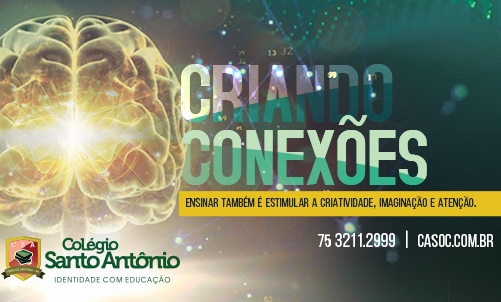 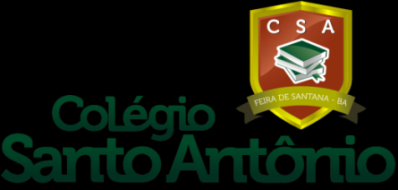 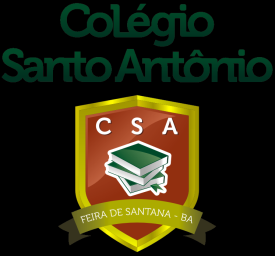 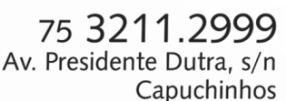 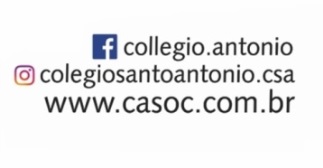 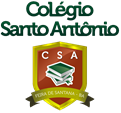 DIVERSIFICADASDIVERSIFICADASDIVERSIFICADASDATADISCIPLINASPESO24/04Redação e Ensino Religioso2,025/04Redação e Ciências (7ºB)2,026/04Geografia e Ensino Religioso2,027/04Ciências (7ºA), Geografia e Inglês2,002/05Geometria2,003/05Português2,004/05Inglês2,007/05Espanhol, Matemática e História2,008/05Artes2,0DIVERSIFICADA: - Livro: Histórias de encantado Contos relacionados à Mitologia - Procedimentos:Leitura dos contosSocialização dos contos em salaProdução de um desenho, ilustrando o conto escolhido- Critérios: Ilustrações de acordo com a históriaOrganização e estéticaDIVERSIFICADA:- Tema: População Brasileira e suas características.A imigração ao longo da históriaO êxodo ruralA imigração brasileira: em busca de uma vida melhor no exterior As crianças brasileiras (taxa de natalidade/ fecundidade/ mortalidade infantil e trabalho infantil)Os idosos no Brasil (taxa de expectativa de vida)O papel da mulher brasileira frente às desigualdades no mercado de trabalho.- Procedimentos: Cada equipe ficará com um subtema para trabalhar escolhido por sorteio pela professora. Serão feitas pesquisas textuais e de imagens para compor um cartaz (confeccionado em sala de aula, sob a orientação e auxílio do professor), o qual será apresentado por cada componente do grupo, juntamente com apresentações orais sobre o tema- Critérios: ApresentaçãoCompreensão do temaTrabalho em equipePesquisa bibliográficaDIVERSIFICADA:- Vocation activities- Adjectives of feeling- Weather and season- ClothesPresent progressivePresent Progressive: questions and answersPossessive pronounsSimple Present x Present progressive- Procedimentos:Em sala e com orientação do professor os alunos devem produzir um roteiro com um ou mais temas apresentados.Após a aprovação do roteiro pelo professor, os alunos deverão produzir um pequeno vídeo utilizando o roteiro citado.- Critérios:Utilização do vocabulário e das estruturas adequadas no roteiro e vídeoUltilização dos conhecimentos e informações sobre tema apresentadoCapacidade de expressar-se oralmente com outros falantes com ritmo e entonação adequada DIVERSIFICADA:- Código de barras; código QR.Operações com números inteiros - Procedimentos:Desenvolver algumas atividades utilizando a história da matemática com o objetivo de levar o aluno a compreender a construção dos números inteirosOficinas para compreensão de código de barras e código QRResolução de listas no formato QR- Critérios: Autocorreção da lista em formato QR CODENDIVERSIFICADA: - FotografiaEvolução da fotografia/ técnicas fotográficas - Procedimentos: O estudante escolherá uma técnica de fotografia e irá registrar um momento artístico. - Critérios: Conhecimento do temaNão fugir do temaCriatividade DIVERSIFICADA: - Reinos e povos da África - África na atualidadeReinos islamizados do SahelO comércio caravaneiro Povos iorubas e bantos - Procedimentos: Uma atividade Avaliativa utilizando o Código de Barra do aplicativo QR CODE Reader.Serão elaboradas atividades e tarefas contendo enigmas para o caça enigma no Código de Barra.Os conteúdos envolvidos deverão ser explanados a priori nas aulas.Todos os alunos devem baixar o aplicativo QR CODE Reader para identificar as tarefas.Os alunos formarão as equipes, que devem se apresentar com nome do grupo e grito de guerra relacionada aos temas. Cada aluno receberá as questões para responder às perguntas.- Critérios: Organização da equipe Destreza dos componentesPostura da equipe DIVERSIFICADA:- Campanha da Fraternidade 2018 Fraternidade e superação da violência- Procedimentos:Pesquisa sobre o temaEstudo dirigidoElaboração de trabalho individual, em dupla, em trio ou em grupoO trabalho poderá ser: criação e apresentação de poemas, dramatização, vídeo, música, entre outros. - Critérios: Participação e interesse do aluno na elaboração e apresentação do trabalhoAssiduidade e disciplina durante as aulas e apresentações de trabalhoCriatividade e conhecimento sobre o temaDIVERSIFICADA:- “Planta arquitetônica da casa”Vocabulário: A casa.- Procedimento:Os alunos em equipes com 4 componentes farão uma planta arquitetônica com o vocabulário da casa. Todas as partes devem ser nomeadas corretamente (em espanhol). A atividade será feita em sala. - Critérios: Organização da equipeDestreza dos componentes das equipesPostura da equipeNível de conhecimento dos conteúdos estudadosTrabalhar o vocabulário combinado ao desenhoIncentivar, motivando o uso das palavras relacionadas à casa. DIVERSIFICADA:- Simetria Simetria matemática/ axial/ central/ de rotação/ de translação- Procedimentos:I etapa: Construção de SpinnerII etapa: Construção de Mosaico geométrico- Critérios:A avaliação será processual. Examinaremos as produções realizadas em sala de aula e durante a viagem, como as pesquisas, criações, produções e apresentações. O comportamento, a responsabilidade e o comprometimento do aluno durante as atividades também serão avaliados.DIVERSIFICADA: - VírusDoenças viraisDoenças bacterianas - Reino Monera- Procedimentos:A turma será dividida em grupos.Cada grupo será formado por 04 alunos.Os temas serão sorteados.Cada grupo deverá realizar pesquisa de fundamentação teórica sobre o tema sorteadoProduzir slides para apresentação. Nos slides devem conter as principais características da doença, os agentes transmissores, os agentes causadores, as formas de contágio, os efeitos no organismo humano, o tratamento e a prevenção. Além disso, imagens ilustrativas.Apresentar para a turma o produto final do seu trabalho na forma de seminário. - Critérios: Serão considerados como critérios de avaliação a qualidade do conteúdo apresentado, a estrutura dos slides produzidos (organização, estética e informações sobre o tema proposto) e a desenvoltura dos alunos durante a apresentação. DIVERSIFICADA: - Livro “Nó na garganta”Tema: Preconceito racial- Procedimentos: Leitura do livroPesquisa sobre Racismo no Brasil e socializaçãoAtividade criativa, em grupo, para exposição da leitura (encenação, poema, história em quadrinhos, entre outras).Atividade escrita - Critérios:Assiduidade no cumprimento da tarefa Adequação e empenho durante a realização da atividade